Государственное бюджетное образовательное учреждение высшего образования Московской области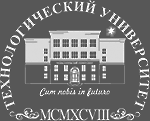 ТЕХНОЛОГИЧЕСКИЙ УНИВЕРСИТЕТРезультаты Международной Открытой Олимпиады 
Технологического университета 2020 г.26 января 2020 годаФизикаНоминация «Интеллектуальная орбита»10 класс (старший), 1 курс СПО.Как найти себя в списке: фамилии расположены в порядке убывания набранной суммы баллов; фамилии участников, набравших одинаковую сумму баллов, расположены в алфавитном порядке.№п/пСтатусФИОУчреждениеГород,странаБаллы(max 100)ПобедительЗиновьев Дмитрий СергеевичГУ ЛНР «ЛОУ специализированная школа I-III ступеней № 1 им. профессора Л.М. Лоповка»Луганск,ЛНР83ПризёрII местоДрогальцева Надежда ОлеговнаМОУ  «Лицей № 2 «Престиж»Макеевка, Украина79ПризёрIII местоКоштоян ЗавенЛицей «Фотон»Гюмри, Армения70ПризёрIII местоСтешенко Александр ВладимировичГУ ЛНР «ЛОУ специализированная школа I-III ступеней № 1 им. профессора Л.М. Лоповка»Луганск,ЛНР70ПризёрIV местоСадиллоев Шахруз ХайриллоевичШкола № 285Ташкент, Узбекистан67УчастникШабанов Владислав ОлеговичГБОУ ЛНР «Кировская средняя общеобразовательная школа № 2»Кировск, Украина41УчастникСидорчук Мария ОлеговнаМОУ  «Лицей № 2 «Престиж»Макеевка,Украина37УчастникГарбузова Варвара ЭдуардовнаМОУ  «Лицей № 2 «Престиж»Макеевка, Украина29УчастникКнязев Антон ПавловичШкола БилимканаБишкек, Кыргызстан29УчастникХаритоненко Валентин СергеевичМОУ  «Лицей № 2 «Престиж»Макеевка, Украина29УчастникКулиев Тарлан Ариф оглыЛицей имени академика Зарифы АлиевыБаку, Азербайджан20УчастникКовалев Владимир СергеевичШкола-лицей № 60Нур-Султан, Кахахстан16УчастникМанукян СашаЛицей «Фотон»Гюмри, Армения16УчастникГригорян СтепанЛицей «Фотон»Гюмри, Армения4УчастникХачатрян АнушЛицей «Фотон»Гюмри, Армения0УчастникГеворгян ГорЛицей «Фотон»Гюмри, Армения0УчастникГригорян ГорЛицей «Фотон»Гюмри, Армения0УчастникМкртчян ЛусинеЛицей «Фотон»Гюмри, Армения0УчастникНикогосянЭдгарЛицей «Фотон»Гюмри, Армения0УчастникФарзадянРобертЛицей «Фотон»Гюмри, Армения0УчастникАбаджян КамоЛицей «Фотон»Гюмри, Армения0